Týdenní úkol, týden 32.				Jméno: _________________________________Vypočítej.Vynásob indickým způsobem.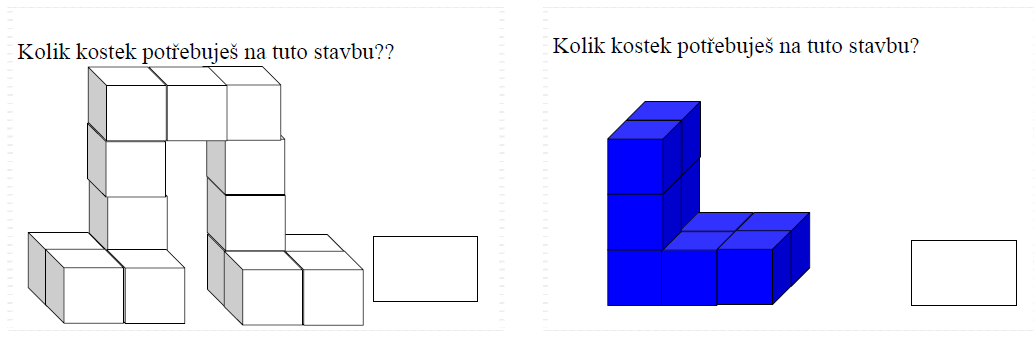 Kterou stavbu není možné ve skutečnosti postavit? ____________ Proč? _______________ ___________________________________________________________________________Kolik stěn je možné vidět, pokud postavíš modrou stavbu? ___________________________Kolik stěn je možné vidět, pokud postavíš bílou stavbu? _____________________________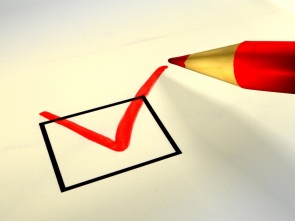 Pokud chceš zapůjčit domů krychle ze školy, popros pana učitele. Posuď, zda jsou výroky pravdivé či nikoliv.Doplň i/í, y/ý.sm_čcové kvarteto	zadrhnutá sm_čka		nep_šni serub a l_c	kob_lí mládě		nap_navá knihap_sařská chyba	oxid uhl_čitý		silný sp_sčas rychle m_jí	pop_navá rostlina		Měs_ce ubývájedovatá s_ra	nadpřirozená s_la	mal_nový s_rupNapiš věty, které obsahují slovní druhy přesně v tomto pořadí.2 1 5 7 1 ______________________________________________________________________________________________________________________________________________3 1 5 2 1 ______________________________________________________________________________________________________________________________________________Vymysli souvětí na téma indické násobení, které má tento vzorec.V1, protože V2. ______________________________________________________________ ___________________________________________________________________________V1, ale V2 a V3. _____________________________________________________________ ___________________________________________________________________________Zeleně vybarvi slovo, které je složené pouze z předpony a kořene.Červeně slova, která jsou složená pouze z kořene a přípony.Modře slova, která jsou složená z předpony, kořene a přípony.Škrtni slovo, které mezi ostatní slova nepatří.Napiš pět příslovcí, která odpovídají na otázku: Jak se ti dařilo?___________________________________________________________________________9087476822:11=___333+333= ___-3597367533:11=___234+235= _____________88:11=___43-26+22:2= ___Výrok:ano:  ne: Rovnoramenný trojúhelník má dvě strany stejně dlouhé.Čtverec má všechny tři strany stejně dlouhé.Trojúhelník může mít tři strany různě dlouhé.obdélník má dvě protější strany stejně dlouhé.čtyřúhelník je vždy čtverec.Krychle má osm stěn.Krychle má osm vrcholů.